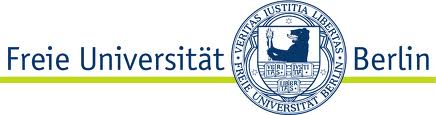 Konferenz für junge Journalistinnen und Journalisten und junge Wissenschaftlerinnen und Wissenschaftler„Tweeting the War - Social Media und Berichterstattung über den Krieg in der Ukraine“17.-20. November 2015, BerlinSehr geehrte Damen und Herren,das Internationale Journalisten-Kolleg am Institut für Publizistik- und Kommunikationswissenschaft der Freien Universität Berlin lädt junge Journalistinnen und Journalisten und junge Wissenschaftlerinnen und Wissenschaftler aus der Ukraine, Russland Belarus, weiteren Ländern der Östlichen Partnerschaft sowie aus Deutschland zu einer Konferenz nach Berlin ein.Die Konferenz setzt einen bereits in Kiew durchgeführten Workshop fort und dient dem Austausch über Forschungsergebnisse, Analysen und Erfahrungen hinsichtlich der Rolle von Social Media im Ukraine-Konflikt. Sowohl aus kommunikationswissenschaftlicher wie auch aus journalistischer Perspektive werden folgende Themen diskutiert:- Neue Medien in der Berichterstattung: wie und warum werden sie genutzt?- Wie hat sich die Arbeitsweise von Journalistinnen und Journalisten insbesondere unter den Bedingungen der Kriegs- und Konfliktberichterstattung geändert seit es neue Medien gibt?- Welche positiven und negativen Folgen sind damit für die Berichterstattung verbunden?- Worin bestehen die zentralen Probleme?- Präsentation von Forschungsergebnissen zur Rolle neuer Medien im Ukraine-Konflikt. Wie können diese zeitnah in Forschung und Lehre berücksichtigt werden?- Analysen zur Berichterstattung sowohl westlicher Journalisten bzw. Medien als auch ukrainischer, belarussischer und russischer Journalisten bzw. Medien zum Ukraine-Konflikt- journalistische Glaubwürdigkeit und Vertrauen in den unabhängigen Journalismus als Institution- journalistische Ethik und normative Fragestellungen bei der Entwicklung einer demokratischen ÖffentlichkeitArbeitssprache ist Englisch.Prozedere der BewerbungBitte schicken Sie bis zum 23. Oktober 2015 per Mail den nachfolgenden Bewerbungsbogen in Englisch an spielhagen@zedat.fu-berlin.de. Eine Rückmeldung erhalten Sie bis zum 30. Oktober 2015.Voraussetzung zur Teilnahme am Workshop ist ein Beitrag von ca. 15-20 Minuten zum angegebenen Thema. KostenKosten für An- und Abreise, Übernachtung und Verpflegung werden übernommen.Der Workshop wird in Kooperation mit der Emmy Noether-Forschungsgruppe „Mediating (Semi-)Authoritarianism“ sowie der Akademie der Ukrainischen Presse Kiew durchgeführt und vom Auswärtigen Amt gefördert.Für weitere Informationen wenden Sie sich bitte an:Dr. Edith SpielhagenGeschäftsführerin/Managing DirectorInternationales Journalisten-Kolleg / International Center for JournalismFU BerlinOtto-von-Simson-Str. 314195 Berlinspielhagen@zedat.fu-berlin.de+49 30 838 53068BewerbungKonferenz für junge Journalistinnen und Journalisten und junge Wissenschaftlerinnen und Wissenschaftler„Tweeting the War - Social Media und Berichterstattung über den Krieg in der Ukraine“17.-20. November 2015, BerlinName, VornameBerufliche Tätigkeit / InstitutionAlterNationalitätLandAdresseE-MailTelefonBitte formulieren Sie hier den vorläufigen Titel Ihres Beitrags, mit dem Sie an der Konferenz teilnehmen möchten und geben Sie die wichtigsten Schwerpunkte an (max. 250 – 300 Wörter):Bitte erläutern Sie kurz, warum Sie sich für diese Konferenz interessieren und welche Themen über die bereits genannten hinaus für Sie wichtig wären: